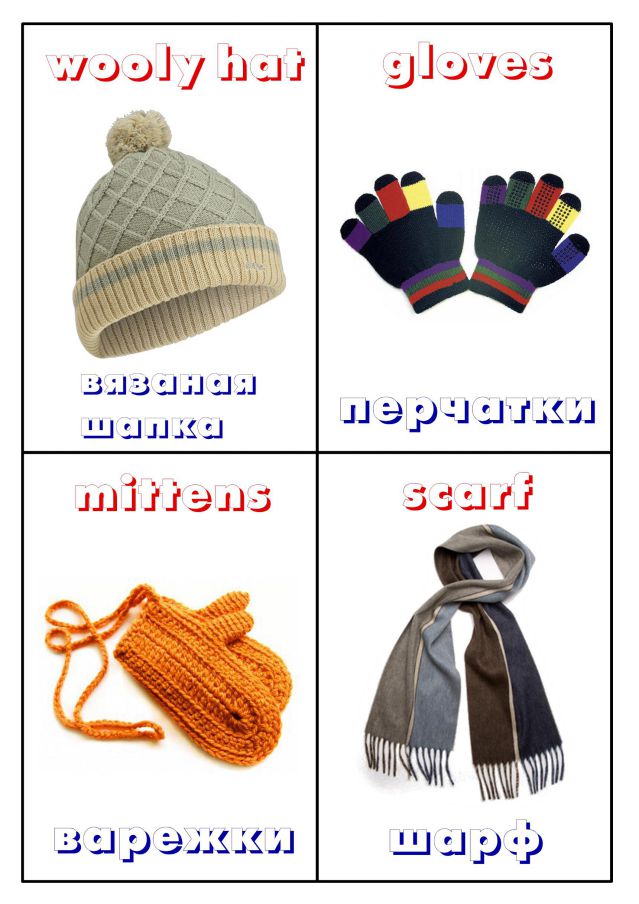 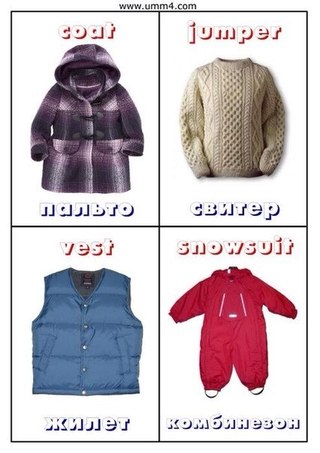 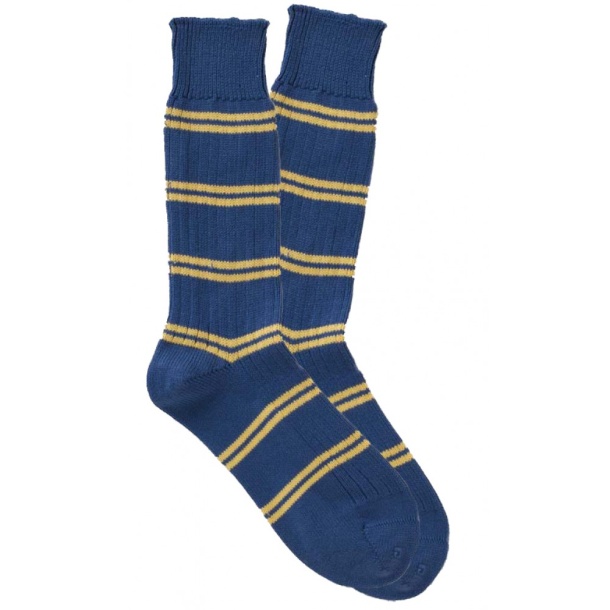         socks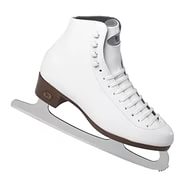        scates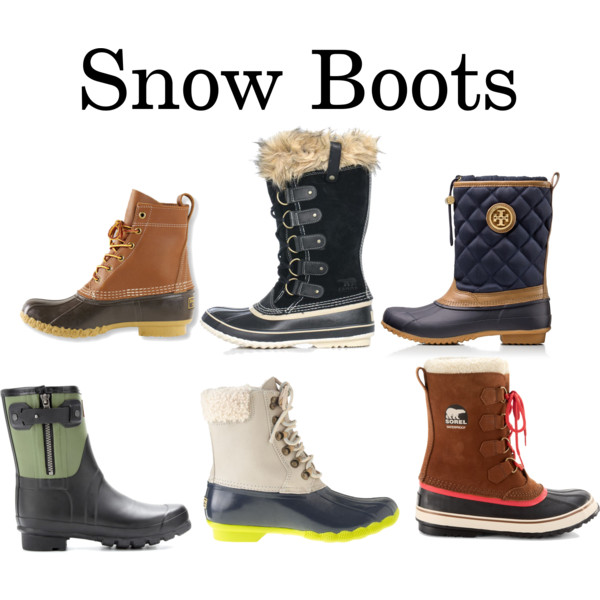 